SÚHRN CHARAKTERISTICKÝCH VLASTNOSTÍ LIEKU1.	NÁZOV VETERINÁRNEHO LIEKUSolupam 5 mg/ml injekčný roztok pre psy a mačky2.	KVALITATÍVNE A KVANTITATÍVNE ZLOŽENIEKaždý ml obsahuje:Účinná(-é) látka(-y):Diazepamum				 5,0 mg Pomocné látky:Benzylalkohol (E1519)			15,7 mgÚplný zoznam pomocných látok je uvedený v časti 6.1.3.	LIEKOVÁ FORMAInjekčný roztok.Žltozelený, číry injekčný roztok s pH 6,2 - 7,2.4.	KLINICKÉ ÚDAJE4.1	Cieľové druhyPsy a mačky.4.2	Indikácie na použitie so špecifikovaním cieľových druhovNa krátkodobú liečbu kŕčových stavov a kŕčov kostrových svalov centrálneho a periférneho pôvodu.Súčasť protokolu pred celkovou anestéziou alebo sedáciou.4.3	KontraindikácieNepoužívať v prípadoch známej precitlivenosti na účinnú látku alebo na niektorú z pomocných látok.Nepoužívať v prípadoch závažných ochorení pečene.4.4	Osobitné upozornenia pre každý cieľový druhSamotný diazepam je menej účinný ako sedatívum pri použití u zvierat, ktoré sú už rozrušené.Diazepam môže spôsobiť sedáciu a dezorientáciu a má sa používať opatrne u pracujúcich zvierat ako sú napríklad vojenské, policajné alebo služobné psy.4.5	Osobitné bezpečnostné opatrenia na používanieOsobitné bezpečnostné opatrenia na používanie u zvieratVeterinárny liek sa má používať opatrne u zvierat s ochorením pečene alebo obličiek a u oslabených, dehydratovaných, anemických, obéznych alebo starých zvierat.Veterinárny liek sa má používať opatrne u zvierat v šoku, kóme alebo s výrazným útlmom dýchania.Veterinárny liek sa má používať opatrne u zvierat postihnutých glaukómom.Neodporúča sa použitie diazepamu na konvulzívnu poruchu u mačiek v prípade chronickej otravy pesticídmi (chlórpyrifos), pretože sa toxicita týchto organofosfátov môže zosilniť.Keď sa diazepam používa samostatne, môžu sa pozorovať paradoxné reakcie (vrátane rozrušenia, disinhibičného účinku a agresie), preto sa treba u potenciálne agresívnych zvierat vyhnúť použitiu diazepamu samostatne. Osobitné bezpečnostné opatrenia, ktoré má urobiť osoba podávajúca liek zvieratámDiazepam tlmí CNS a môže spôsobiť sedáciu a vyvolať spánok. Má sa dodržiavať opatrnosť, aby sa zabránilo samoinjikovaniu. V prípade náhodného samoinjikovania vyhľadať ihneď lekársku pomoc a ukázať písomnú informáciu pre používateľov alebo obal lekárovi, avšak NERIADIŤ MOTOROVÉ VOZIDLO, pretože môže dôjsť k sedácii a poruchám svalovej funkcie.Diazepam a jeho metabolity môžu mať škodlivé účinky na ľudský plod a v malých množstvách sa vylučujú do materského mlieka, čím farmakologicky účinkujú na dojčeného novorodenca. Tehotné ženy, ženy plánujúce otehotnieť a dojčiace ženy sa preto majú vyhnúť manipulácii alebo byť veľmi opatrné pri manipulácii s týmto liekom a v prípade expozície ihneď vyhľadať lekársku pomoc.Ľudia so známou precitlivenosťou na diazepam alebo na pomocné látky by sa mali vyhnúť kontaktu s veterinárnym liekom.Tento liek obsahuje benzylakohol a môže spôsobiť podráždenie kože. Vyhýbať sa kontaktu s kožou. V prípade kontaktu s kožou, kožu dôkladne umyť mydlom a vodou. Ak podráždenie pretrváva, vyhľadať lekársku pomoc. Po použití si umyť ruky.Tento veterinárny liek môže spôsobiť podráždenie očí. Vyhýbať sa kontaktu s očami. Ak sa veterinárny liek dostane do kontaktu s očami, okamžite vypláchnuť oči veľkým množstvom vody, a ak podráždenie pretrváva, vyhľadať lekársku pomoc.Liek Solupam 5 mg/ml injekčný roztok pre psy a mačky podlieha ustanoveniam  zákona  č.139/1998 Z.z. o omamných látkach, psychotropných látkach a prípravkoch v znení neskorších predpisov.4.6	Nežiaduce účinky (frekvencia výskytu a závažnosť)Rýchle intravenózne podanie môže spôsobiť hypotenziu, srdcové poruchy a tromboflebitídu.V zriedkavých prípadoch, hlavne u malých psích rás, sa môžu pozorovať paradoxné reakcie (ako napríklad rozrušenie, disinhibičný účinok a agresia).Vo veľmi zriedkavých prípadoch môže použitie diazepamu u mačiek spôsobiť akútnu pečeňovú nekrózu a zlyhanie pečene.Ďalšie hlásené účinky zahŕňajú zvýšenú chuť do jedla (hlavne u mačiek), ataxiu, dezorientáciu, zmeny mentality a správania.Frekvencia výskytu nežiaducich účinkov sa definuje použitím nasledujúceho pravidla:- veľmi časté (nežiaduce účinky sa prejavili u viac ako 1 z 10 liečených zvierat),- časté (u viac ako 1 ale menej ako 10 zo 100 liečených zvierat),- menej časté (u viac ako 1 ale menej ako 10 z 1 000 liečených zvierat),- zriedkavé (u viac ako 1 ale menej ako 10 z 10 000 liečených zvierat),- veľmi zriedkavé (u menej ako 1 z 10 000 liečených zvierat, vrátane ojedinelých hlásení).4.7	Použitie počas gravidity, laktácie, znáškyLaboratórne štúdie na myšiach a škrečkoch priniesli dôkazy teratogénnych účinkov pri vysokých maternotoxických dávkach. Štúdie na hlodavcoch naznačujú, že prenatálna expozícia diazepamu v klinických dávkach môže spôsobiť dlhodobé zmeny v bunkových imunitných odpovediach, neurochémii mozgu a správaní.Použitie veterinárneho lieku nebolo skúmané u cieľových druhov počas gravidity a laktácie, preto je možné ho použiť len po zhodnotení prínosu/rizika zodpovedným veterinárnym lekárom.Pri používaní u laktujúcich samíc sa má u šteniat/mačiat dôkladne sledovať výskyt nežiaducich sedatívnych účinkov/ospalosti, ktoré môžu brániť cicaniu.4.8	Liekové interakcie a iné formy vzájomného pôsobeniaDiazepam je depresívum centrálneho nervového systému, ktoré môže zosilňovať účinok iných depresív centrálneho nervového systému ako sú napríklad barbituráty, sedatíva, narkotiká a antidepresíva.Diazepam môže zvýšiť účinok digoxínu.Cimetidín, erytromycín, azolové látky (ako je napríklad itrakonazol alebo ketokonazol), kyselina valproová a propanol môžu spomaliť metabolizmus diazepamu. Môže byť potrebné zníženie dávky diazepamu, aby sa vyhlo nadmernej sedácii.Dexametazón môže znížiť účinok diazepamu.Treba sa vyhnúť súbežnému používaniu s hepatotoxickými dávkami iných látok.4.9	Dávkovanie a spôsob podania liekuLen na pomalé intravenózne podanie.Krátkodobá liečba kŕčových stavov: 0,5 - 1,0 mg diazepamu/kg živej hmotnosti (čo zodpovedá 0,5 - 1,0 ml/5kg). Podáva sa ako ako pomalá bolusová injekcia a opakuje sa trikrát po sebe, po necelých 10 minútach. Krátkodobá liečba kŕčov kostrových svalov: 0,5 - 2,0 mg diazepamu/kg živej hmotnosti (čo zodpovedá 0,5 - 2,0 ml/5kg).Ako súčasť protokolu sedácie: 0,2 - 0,6 mg/kg živej hmotnosti (čo zodpovedá 0,2 - 0,6 ml/5kg).Ako súčasť protokolu pred celkovou anestéziou: 0,1 - 0,2 mg/kg živej hmotnosti (čo zodpovedá 0,1 - 0,2 ml/5kg).Injekčná liekovka sa môže bezpečne prepichnúť až 100 krát.4.10	Predávkovanie (príznaky, núdzové postupy, antidotá) ak sú potrebnéPredávkovanie diazepamom môže spôsobiť výrazný útlm centrálneho nervového systému (zmätenosť, znížené reflexy, kóma, atď.). Má sa podať podporná liečba (kardiorespiračná stimulácia, kyslík). Hypotenzia a útlm dýchania a srdca sa objavujú zriedkavo.4.11	Ochranná(-é) lehota(-y)Netýka sa.5.	FARMAKOLOGICKÉ VLASTNOSTIFarmakoterapeutická skupina: Psycholeptiká/ benzodiazepínové deriváty. ATCvet kód: QN05BA01.Liek obsahuje psychotropnú látku - diazepam.5.1	Farmakodynamické vlastnostiDiazepam je benzodiazepínový derivát, o ktorom sa predpokladá, že utlmuje subkortikálne úrovne centrálneho nervového systému (primárne limbický, talamický a hypotalamický) a tým vytvára anxiolytický, sedatívny, muskuloskeletálne relaxačný a antikonvulzívny účinok. Presný mechanizmus účinku nebol definovaný.5.2	Farmakokinetické údajeDiazepam je vysoko rozpustný v tukoch a rozsiahlo sa distribuuje do celého tela. Ľahko prechádza cez hematoencefalickú bariéru a silne sa viaže na plazmatické proteíny. Metabolizuje sa v pečeni a vytvára niekoľko farmakologicky aktívnych metabolitov (hlavným metabolitom u psov je N-dezmetyl-diazepam), ktoré sa konjugujú s glukuronidom a vylučujú primárne močom.6.	FARMACEUTICKÉ ÚDAJE6.1	Zoznam pomocných látokBenzylalkohol (E1519)Kyselina benzoová (E210)Benzoát sodný (E211)PropylénglykolEtanol (96 percentný)Voda na injekcie6.2	Závažné inkompatibilityZ dôvodu chýbania štúdií kompatibility sa tento veterinárny liek nesmie miešať s inými veterinárnymi liekmi. 6.3	Čas použiteľnostiČas použiteľnosti veterinárneho lieku zabaleného v neporušenom obale: 2 roky.Čas použiteľnosti po prvom otvorení vnútorného obalu: 56 dní.6.4	Osobitné bezpečnostné opatrenia na uchovávanieTento veterinárny liek nevyžaduje žiadne zvláštne podmienky na uchovávanie. 6.5	Charakter a zloženie vnútorného obaluKartónová škatuľa s jednou injekčnou liekovkou z číreho skla typu I obsahujúcou 5 ml, 10 ml, 20 ml alebo 50 ml s poťahovanou bromobutylovou gumenou zátkou a hliníkovým viečkom.Veľkosti balenia:Škatuľa s 1 injekčnou liekovkou obsahujúcou 5 ml.Škatuľa s 1 injekčnou liekovkou obsahujúcou 10 ml.Škatuľa s 1 injekčnou liekovkou obsahujúcou 20 ml.Škatuľa s 1 injekčnou liekovkou obsahujúcou 50 ml.Viacdávkové balenie so 6 škatuľami, z ktorých každá obsahuje 1 injekčnú liekovku obsahujúcu 5 ml.Viacdávkové balenie so 6 škatuľami, z ktorých každá obsahuje 1 injekčnú liekovku obsahujúcu 10 ml.Viacdávkové balenie so 6 škatuľami, z ktorých každá obsahuje 1 injekčnú liekovku obsahujúcu 20 ml.Viacdávkové balenie so 10 škatuľami, z ktorých každá obsahuje 1 injekčnú liekovku obsahujúcu 5 ml.Viacdávkové balenie so 10 škatuľami, z ktorých každá obsahuje 1 injekčnú liekovku obsahujúcu 10 ml.Viacdávkové balenie so 10 škatuľami, z ktorých každá obsahuje 1 injekčnú liekovku obsahujúcu 20 ml.Nie všetky veľkosti balenia sa musia uvádzať na trh.6.6	Osobitné bezpečnostné opatrenia na zneškodňovanie nepoužitých veterinárnych liekov, prípadne odpadových materiálov vytvorených pri používaní týchto liekovKaždý nepoužitý veterinárny liek alebo odpadové materiály z tohto veterinárneho lieku musia byť zlikvidované v súlade s miestnymi požiadavkami.7.	DRŽITEĽ ROZHODNUTIA O REGISTRÁCIIDechra Regulatory B.V.Handelsweg 255531 AE BladelHolandsko8.	REGISTRAČNÉ ČÍSLO(A)96/019/DC/22-S9.	DÁTUM PRVEJ REGISTRÁCIE/PREDĹŽENIA REGISTRÁCIE26/04/202210.	DÁTUM REVÍZIE TEXTU03/2022ZÁKAZ PREDAJA, DODÁVOK A/ALEBO POUŽÍVANIAVýdaj lieku je viazaný na veterinárny predpis.1.	NÁZOV VETERINÁRNEHO LIEKUSolupam 5 mg/ml injekčný roztok pre psy a mačkydiazepamum2.	ÚČINNÉ LÁTKY1 ml obsahuje 5,0 mg diazepamu3.	LIEKOVÁ FORMAInjekčný roztok.4.	VEĽKOSŤ BALENIA1 x 5 ml1 x 10 ml1 x 20 ml1 x 50 ml5.	CIEĽOVÉ DRUHYPsy a mačky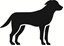 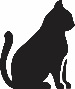 6.	INDIKÁCIA(-IE)7.	SPÔSOB A CESTA PODANIA LIEKUPomalé intravenózne podanie.Pred použitím si prečítajte písomnú informáciu pre používateľov.8.	OCHRANNÁ(-É) LEHOTA(-Y)9.	OSOBITNÉ UPOZORNENIE(-A), AK JE POTREBNÉLiek obsahuje psychotropnú látku - diazepam.Pred použitím si prečítajte písomnú informáciu pre používateľov.10.	DÁTUM EXSPIRÁCIEEXP {mesiac/rok}Čas použiteľnosti po prvom otvorení fľaše: 56 dní (8 týždňov)Po prvom prepichnutí zátky použiť do...11.	OSOBITNÉ PODMIENKY NA UCHOVÁVANIE12.	OSOBITNÉ BEZPEČNOSTNÉ OPATRENIA NA ZNEŠKODNENIE NEPOUŽITÉHO LIEKU(-OV) ALEBO ODPADOVÉHO MATERIÁLU, V PRÍPADE POTREBYLikvidácia: prečítajte si písomnú informáciu pre používateľov.13.	OZNAČENIE „LEN PRE ZVIERATÁ“ A PODMIENKY ALEBO OBMEDZENIA TÝKAJÚCE SA DODÁVKY A POUŽITIA, ak sa uplatňujúLen pre zvieratá.Výdaj lieku je viazaný na veterinárny predpis.14.	OZNAČENIE „UCHOVÁVAŤ MIMO DOHĽADU A DOSAHU DETÍ“Uchovávať mimo dohľadu a dosahu detí.15.	NÁZOV A ADRESA DRŽITEĽA ROZHODNUTIA O REGISTRÁCIIDechra Regulatory B.V.Handelsweg 255531 AE BladelHolandsko16.	REGISTRAČNÉ ČÍSLO (ČÍSLA)96/019/DC/22-S17.	ČÍSLO VÝROBNEJ ŠARŽELot {číslo}1.	NÁZOV VETERINÁRNEHO LIEKUSolupam 5 mg/ml injekčný roztok pre psy a mačkydiazepamum2.	ÚČINNÉ LÁTKY1 ml obsahuje 5,0 mg diazepamu3.	LIEKOVÁ FORMAInjekčný roztok4.	VEĽKOSŤ BALENIA6 x 5 ml6 x 10 ml6 x 20 ml10 x 5 ml10 x 10 ml10 x 20 ml5.	CIEĽOVÉ DRUHYPsy a mačky6.	INDIKÁCIA(-IE)7.	SPÔSOB A CESTA PODANIA LIEKUPomalé intravenózne podanie.Pred použitím si prečítajte písomnú informáciu pre používateľov.8.	OCHRANNÁ(-É) LEHOTA(-Y)9.	OSOBITNÉ UPOZORNENIE(-A), AK JE POTREBNÉLiek obsahuje psychotropnú látku - diazepam.Pred použitím si prečítajte písomnú informáciu pre používateľov.10.	DÁTUM EXSPIRÁCIEEXP {mesiac/rok}Čas použiteľnosti po prvom otvorení fľaše: 56 dní (8 týždňov).11.	OSOBITNÉ PODMIENKY NA UCHOVÁVANIE12.	OSOBITNÉ BEZPEČNOSTNÉ OPATRENIA NA ZNEŠKODNENIE NEPOUŽITÉHO LIEKU(-OV) ALEBO ODPADOVÉHO MATERIÁLU, V PRÍPADE POTREBYLikvidácia: prečítajte si písomnú informáciu pre používateľov.13.	OZNAČENIE „LEN PRE ZVIERATÁ“ A PODMIENKY ALEBO OBMEDZENIA TÝKAJÚCE SA DODÁVKY A POUŽITIA, ak sa uplatňujúLen pre zvieratá.Výdaj lieku je viazaný na veterinárny predpis.14.	OZNAČENIE „UCHOVÁVAŤ MIMO DOHĽADU A DOSAHU DETÍ“Uchovávať mimo dohľadu a dosahu detí.15.	NÁZOV A ADRESA DRŽITEĽA ROZHODNUTIA O REGISTRÁCIIDechra Regulatory B.V.Handelsweg 255531 AE BladelHolandsko16.	REGISTRAČNÉ ČÍSLO (ČÍSLA)96/019/DC/22-S17.	ČÍSLO VÝROBNEJ ŠARŽELot {číslo}MINIMÁLNE ÚDAJE, KTORÉ MAJÚ BYŤ UVEDENÉ NA MALOM VNÚTORNOM OBALESklenené injekčné liekovky obsahujúce 5, 10, 20 alebo 50 ml1.	NÁZOV VETERINÁRNEHO LIEKUSolupam 5 mg/ml injekčný roztokdiazepamum2.	MNOŽSTVO ÚČINNEJ LÁTKY (-OK)5,0 mg/ml3.	OBSAH V HMOTNOSTNÝCH, OBJEMOVÝCH JEDNOTKÁCH ALEBO POČET DÁVOK5 ml10 ml20 ml50 ml4.	SPÔSOB(-Y) PODANIAi.v.5.	OCHRANNÁ(-É) LEHOTA(-Y)6.	ČÍSLO ŠARŽELot {číslo}7.	DÁTUM EXSPIRÁCIEEXP {mesiac/rok}Čas použiteľnosti po prvom otvorení obalu: 56 dníPo prvom prepichnutí zátky použiť do ........8.	OZNAČENIE „LEN PRE ZVIERATÁ“Len pre zvieratá.PÍSOMNÁ INFORMÁCIA PRE POUŽÍVATEĽOVSolupam 5 mg/ml injekčný roztok pre psy a mačky1.	NÁZOV A ADRESA DRŽITEĽA ROZHODNUTIA O REGISTRÁCII A DRŽITEĽA POVOLENIA NA VÝROBU ZODPOVEDNÉHO ZA UVOĽNENIE ŠARŽE, AK NIE SÚ IDENTICKÍDržiteľ rozhodnutia o registrácii:Dechra Regulatory B.V.Handelsweg 255531 AE BladelHolandskoVýrobca zodpovedný za uvoľnenie šarže:Produlab Pharma B.V.Forellenweg 164941 SJ RaamsdonksveerHolandsko2.	NÁZOV VETERINÁRNEHO LIEKUSolupam 5 mg/ml injekčný roztok pre psy a mačkydiazepam3.	OBSAH ÚČINNEJ LÁTKY(-OK) A INEJ LÁTKY(-OK)Každý ml obsahuje:Účinná látka:Diazepamum				5,0 mgPomocné látky:Benzylalkohol (E1519)			15,7 mgŽltozelený, číry injekčný roztok, pH 6,2 - 7,2.4.	INDIKÁCIA (-E)Na krátkodobú liečbu kŕčových stavov a kŕčov kostrových svalov centrálneho a periférneho pôvodu.Súčasť protokolu pred celkovou anestéziou alebo sedáciou.5.	KONTRAINDIKÁCIENepoužívať v prípadoch známej precitlivenosti na účinnú látku alebo na niektorú z pomocných látok.Nepoužívať v prípadoch závažných ochorení pečene.6.	NEŽIADUCE ÚČINKYRýchle intravenózne podanie môže spôsobiť hypotenziu, srdcové poruchy a tromboflebitídu.V zriedkavých prípadoch, hlavne u malých psích rás, sa môžu pozorovať paradoxné reakcie (ako napríklad rozrušenie, disinhibičný účinok a agresia).Vo veľmi zriedkavých prípadoch môže použitie diazepamu u mačiek spôsobiť akútnu pečeňovú nekrózu a zlyhanie pečene.Ďalšie hlásené účinky zahŕňajú zvýšenú chuť do jedla (hlavne u mačiek), ataxiu, dezorientáciu, zmeny mentality a správania.Frekvencia výskytu nežiaducich účinkov sa definuje použitím nasledujúceho pravidla:- veľmi časté (nežiaduce účinky sa prejavili u viac ako 1 z 10 liečených zvierat),- časté (u viac ako 1 ale menej ako 10 zo 100 liečených zvierat),- menej časté (u viac ako 1 ale menej ako 10 z 1 000 liečených zvierat),- zriedkavé (u viac ako 1 ale menej ako 10 z 10 000 liečených zvierat),- veľmi zriedkavé (u menej ako 1 z 10 000 liečených zvierat, vrátane ojedinelých hlásení).Ak zistíte akékoľvek nežiaduce účinky, aj tie, ktoré nie sú uvedené v tejto písomnej informácii pre používateľov, alebo si myslíte, že liek je neúčinný, informujte vášho veterinárneho lekára.7.	CIEĽOVÝ DRUHPsy a mačky.8.	DÁVKOVANIE PRE KAŽDÝ DRUH, CESTA(-Y) A SPÔSOB PODANIA LIEKUIntravenózne podanie.Krátkodobá liečba kŕčových stavov: 0,5 - 1,0 mg diazepamu/kg živej hmotnosti (čo zodpovedá 0,5 - 1,0 ml/5kg). Podáva sa ako ako pomalá bolusová injekcia a opakuje sa trikrát po sebe, po necelých 10 minútach. Krátkodobá liečba kŕčov kostrových svalov: 0,5 - 2,0 mg diazepamu/kg živej hmotnosti (čo zodpovedá 0,5 - 2,0 ml/5kg).Ako súčasť protokolu sedácie: 0,2 - 0,6 mg/kg živej hmotnosti (čo zodpovedá 0,2 - 0,6 ml/5kg).Ako súčasť protokolu pred celkovou anestéziou: 0,1 - 0,2 mg/kg živej hmotnosti (čo zodpovedá 0,1 - 0,2 ml/5kg).9.	POKYN O SPRÁVNOM PODANÍLen na pomalé intravenózne podanie.Injekčná liekovka sa môže bezpečne prepichnúť až 100 krát.10.	OCHRANNÁ(-É) LEHOTA(-Y)Netýka sa.11.	OSOBITNÉ BEZPEČNOSTNÉ OPATRENIA NA UCHOVÁVANIEUchovávať mimo dohľadu a dosahu detí.Tento veterinárny liek nevyžaduje žiadne zvláštne podmienky na uchovávanie.Nepoužívať tento veterinárny liek po dátume exspirácie uvedenom na škatuli po EXP. Dátum exspirácie sa vzťahuje na posledný deň v uvedenom mesiaci.
Čas použiteľnosti po prvom otvorení fľaše: 56 dní (8 týždňov).12.	OSOBITNÉ UPOZORNENIALiek obsahuje psychotropnú látku - diazepam.Liek Solupam 5 mg/ml injekčný roztok pre psy a mačky podlieha ustanoveniam  zákona  č.139/1998 Z.z. o omamných látkach, psychotropných látkach a prípravkoch v znení neskorších predpisov.Osobitné bezpečnostné opatrenia pre každý cieľový druh:Samotný diazepam je menej účinný ako sedatívum pri použití u zvierat, ktoré sú už rozrušené.Diazepam môže spôsobiť sedáciu a dezorientáciu a má sa používať opatrne u pracujúcich zvierat ako sú napríklad vojenské, policajné alebo služobné psy.Osobitné bezpečnostné opatrenia na používanie u zvierat:Veterinárny liek sa má používať opatrne u zvierat s ochorením pečene alebo obličiek a u oslabených, dehydratovaných, anemických, obéznych alebo starých zvierat.Veterinárny liek sa má používať opatrne u zvierat v šoku, kóme alebo s výrazným útlmom dýchania.Veterinárny liek sa má používať opatrne u zvierat postihnutých glaukómom.Neodporúča sa použitie diazepamu na konvulzívnu poruchu u mačiek v prípade chronickej otravy pesticídmi (chlórpyrifos), pretože sa toxicita týchto organofosfátov môže zosilniť.Keď sa diazepam používa samostatne, môžu sa pozorovať paradoxné reakcie (vrátane rozrušenia, disinhibičného účinku a agresie), preto sa treba u potenciálne agresívnych zvierat vyhnúť použitiu diazepamu samostatne. Osobitné bezpečnostné opatrenia, ktoré má urobiť osoba podávajúca liek zvieratám:Diazepam tlmí CNS a môže spôsobiť sedáciu a vyvolať spánok. Má sa dodržiavať opatrnosť, aby sa zabránilo samoinjikovaniu. V prípade náhodného samoinjikovania vyhľadať ihneď lekársku pomoc a ukázať písomnú informáciu pre používateľov alebo obal lekárovi, avšak NERIADIŤ MOTOROVÉ VOZIDLO, pretože môže dôjsť k sedácii a poruchám svalovej funkcie.Diazepam a jeho metabolity môžu mať škodlivé účinky na ľudský plod a v malých množstvách sa vylučujú do materského mlieka, čím farmakologicky účinkujú na dojčeného novorodenca. Tehotné ženy, ženy plánujúce otehotnieť a dojčiace ženy sa preto majú vyhnúť manipulácii alebo byť veľmi opatrné pri manipulácii s týmto liekom a v prípade expozície ihneď vyhľadať lekársku pomoc.Ľudia so známou precitlivenosťou na diazepam alebo na pomocné látky by sa mali vyhnúť kontaktu s veterinárnym liekom.Tento liek obsahuje benzylakohol a môže spôsobiť podráždenie kože. Vyhýbať sa kontaktu s kožou. V prípade kontaktu s kožou, kožu dôkladne umyť mydlom a vodou. Ak podráždenie pretrváva, vyhľadať lekársku pomoc. Po použití si umyť ruky.Tento veterinárny liek môže spôsobiť podráždenie očí. Vyhýbať sa kontaktu s očami. Ak sa veterinárny liek dostane do kontaktu s očami, okamžite vypláchnuť oči veľkým množstvom vody, a ak podráždenie pretrváva, vyhľadať lekársku pomoc.Gravidita a laktácia:Laboratórne štúdie na myšiach a škrečkoch priniesli dôkazy teratogénnych účinkov pri vysokých maternotoxických dávkach. Štúdie na hlodavcoch naznačujú, že prenatálna expozícia diazepamu v klinických dávkach môže spôsobiť dlhodobé zmeny v bunkových imunitných odpovediach, neurochémii mozgu a správaní.Použitie veterinárneho lieku nebolo skúmané u cieľových druhov počas gravidity a laktácie, preto je možné ho použiť len po zhodnotení prínosu/rizika zodpovedným veterinárnym lekárom.Pri používaní u laktujúcich samíc sa má u šteniat/mačiat dôkladne sledovať výskyt nežiaducich sedatívnych účinkov/ospalosti, ktoré môžu brániť cicaniu.Predávkovanie (príznaky, núdzové postupy, antidotá):Predávkovanie diazepamom môže spôsobiť výrazný útlm centrálneho nervového systému (zmätenosť, znížené reflexy, kóma, atď.). Má sa podať podporná liečba (kardiorespiračná stimulácia, kyslík). Hypotenzia a útlm dýchania a srdca sa objavujú zriedkavo.Liekové interakcie a iné formy vzájomného pôsobenia:Diazepam je depresívum centrálneho nervového systému, ktoré môže zosilňovať účinok iných depresív centrálneho nervového systému ako sú napríklad barbituráty, sedatíva, narkotiká a antidepresíva.Diazepam môže zvýšiť účinok digoxínu.Cimetidín, erytromycín, azolové látky (ako je napríklad itrakonazol alebo ketokonazol), kyselina valproová a propanol môžu spomaliť metabolizmus diazepamu. Môže byť potrebné zníženie dávky diazepamu, aby sa vyhlo nadmernej sedácii.Dexametazón môže znížiť účinok diazepamu.Treba sa vyhnúť súbežnému používaniu s hepatotoxickými dávkami iných látok.Závažné inkompatibility:Z dôvodu chýbania štúdií kompatibility sa tento veterinárny liek nesmie miešať s inými veterinárnymi liekmi. 13.	OSOBITNÉ BEZPEČNOSTNÉ OPATRENIA NA ZNEŠKODNENIE NEPOUŽITÉHO LIEKU(-OV) ALEBO ODPADOVÉHO MATERIÁLUKaždý nepoužitý veterinárny liek alebo odpadové materiály z tohto veterinárneho lieku musia byť zlikvidované v súlade s miestnymi požiadavkami. 14.	DÁTUM POSLEDNÉHO SCHVÁLENIA TEXTU V PÍSOMNEJ INFORMÁCII PRE POUŽÍVATEĽOV15.	ĎALŠIE INFORMÁCIELen pre zvieratá.Výdaj lieku je viazaný na veterinárny predpis.Balenie:Kartónová škatuľa s jednou injekčnou liekovkou z číreho skla typu I obsahujúcou 5 ml, 10 ml, 20 ml alebo 50 ml s poťahovanou bromobutylovou gumenou zátkou a hliníkovým viečkom.Veľkosti balenia:Škatuľa s 1 injekčnou liekovkou obsahujúcou 5 ml.Škatuľa s 1 injekčnou liekovkou obsahujúcou 10 ml.Škatuľa s 1 injekčnou liekovkou obsahujúcou 20 ml.Škatuľa s 1 injekčnou liekovkou obsahujúcou 50 ml.Viacdávkové balenie so 6 škatuľami, z ktorých každá obsahuje 1 injekčnú liekovku obsahujúcu 5 ml.Viacdávkové balenie so 6 škatuľami, z ktorých každá obsahuje 1 injekčnú liekovku obsahujúcu 10 ml.Viacdávkové balenie so 6 škatuľami, z ktorých každá obsahuje 1 injekčnú liekovku obsahujúcu 20 ml.Viacdávkové balenie so 10 škatuľami, z ktorých každá obsahuje 1 injekčnú liekovku obsahujúcu 5 ml.Viacdávkové balenie so 10 škatuľami, z ktorých každá obsahuje 1 injekčnú liekovku obsahujúcu 10 ml.Viacdávkové balenie so 10 škatuľami, z ktorých každá obsahuje 1 injekčnú liekovku obsahujúcu 20 ml.Nie všetky veľkosti balenia sa musia uvádzať na trh.ÚDAJE, KTORÉ MAJÚ BYŤ UVEDENÉ NA VONKAJŠOM OBALEVonkajšia škatuľaÚDAJE, KTORÉ MAJÚ BYŤ UVEDENÉ NA VONKAJŠOM OBALEŠkatuľa viacdávkového balenia